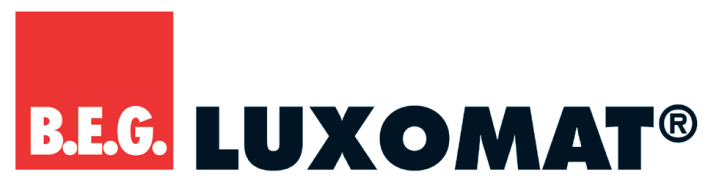 Decken-Präsenzmelder mit TageslichtauswertungALLGEMEIN:Präsenzmelder speziell für KorridoreEin Kanal zum Schalten von LichtEin potentialfreier Kontakt für HKLAusführung als Master-GerätErweiterung des Erfassungsbereiches mit Slave-Geräten möglichManuelles Schalten über Taster möglichAlarmimpuls: gesichertes Auslösen nur bei drei erkannten Bewegungen innerhalb von 9 SekundenWeitere Funktionen über optionale Fernbedienung einstellbarTechnische DatenEinstellungen manuell oder mit Fernbedienung (IR-PD-1C)Netzspannung: 110-240 V AC, 50/60 HzErfassungsbereich: kreisförmig, 360°Pflichtmontagehöhe: 2,4 m - 2,6 mSchutzgrad AP: IP54 / Klasse II / CE Abmessungen AP (ca.): Ø 98 x H 65 mmSchutzgrad DE: IP20 / Klasse II / CE Abmessungen DE (ca.): Ø 97 x H 103 mmSchutzgrad UP: IP20 / Klasse II / CE Abmessungen UP (ca.): Ø 97 x H 84 mmGehäuse aus hochwertigem UV-beständigen PolycarbonatUmgebungstemperatur: -25°C – +50°CKanal 1 (Lichtsteuerung)Schaltleistung: 2300 W, cosφ=1; 1150 VA, cosφ=0,5Zeiteinstellungen: 15 s bis 30 min oder ImpulsHelligkeitswert: 10 - 2000 LuxKanal 2 (Gerätesteuerung potentialfrei)Schaltleistung: Schließer, 3 A, 230 V, cosφ=1Zeiteinstellungen: 5 min bis 120 min, Alarmimpuls oder ImpulsGeltende Normen: EN 60669-1, EN 60669-2-1, CE-KonformitätserklärungLUXOMAT® PD4-M-2C-KPD4-M-2C-K-APweißAufputz92440IP54 Klasse IIPD4-M-2C-K-DEweißDeckeneinbau92143IP20 Klasse IIPD4-M-2C-K-UPweißUnterputz92443IP20 Klasse IIErfassungsbereich 360°  (T=18°C)Erfassungsbereich 360°  (T=18°C)Erfassungsbereich 360°  (T=18°C)Erfassungsbereich 360°  (T=18°C)MontagehöheSitzende TätigkeitenQuer zum Melder gehenFrontal auf denMelder zugehen2,40 - 2,60 mL = 40 mL = 20 mB = 24 mB = 3 mErfassungsbereich kreisförmig (T=18°C)Erfassungsbereich kreisförmig (T=18°C)Erfassungsbereich kreisförmig (T=18°C)Erfassungsbereich kreisförmig (T=18°C)2,40 - 2,60 mL = 24 mL = 8 mOptionales Zubehör für PD4-M-2C-KBallschutzkorb BSK (Ø 200 x 90mm)-	weiß92199Wandhalterung für PD4-AP-	weiß92441Sockel IP65 für AP-Geräte-	weiß92376IR-Adapter-	schwarz92726IR-PD-2C-	grau92475IR-PD-Mini-	grau92159